МУНИЦИПАЛЬНОЕ БЮДЖЕТНОЕ ОБЩЕОБРАЗОВАТЕЛЬНОЕ УЧРЕЖДЕНИЕ КАРСУНСКАЯ СРЕДНЯЯ ШКОЛА ИМЕНИ Д.Н.ГУСЕВАРассмотрена и принята на заседании                                                  Утверждаю:педагогического совета                                                      Директор МБОУ КСШ Протокол № 6                                                                              имени Д.Н.Гусеваот 31 мая 2023г.                                                        _____________ Н.А.КабаковаДОПОЛНИТЕЛЬНАЯ ОБЩЕОБРАЗОВАТЕЛЬНАЯОБЩЕРАЗВИВАЮЩАЯ ПРОГРАММАсоциально-гуманитарной  направленности«Зёрнышко»Уровень реализуемой программы - базовыйСрок реализации программы - 1 годВозраст обучающихся: 5-7 летАвтор-разработчик:педагог дополнительного образованияТокарева Лариса ОлеговнаКарсун 2023 г.Оглавление.Раздел 1. Комплекс основных характеристик программы.Пояснительная записка.Программа объединения «Зёрнышко» имеет социально-гуманитарную ориентацию и направлена на приобщение детей к основам православной культуры,  на патриотическое, духовно – нравственное и эстетическое воспитание личности через познание истории и традиций своего народа. Содержание программы объединения «Зёрнышко» составлено на основе методического пособия Л.Л.Шевченко «Добрый мир. Православная культура для малышей» и является дополнением к основной образовательной программе ДОУ «От рождения до школы» Н.Е. Вераксы, разработанной на основе ФГОС ДО.  Дошкольный возраст – период активного познания мира и человеческих отношений, формирования основ личности будущего гражданина. Систематическое духовно-нравственное воспитание дошкольника обеспечивает его адекватное социальное развитие и гармоничное формирование личности. Дополнительная общеразвивающая программа «Зернышко»разработана в соответствии со следующими нормативно-правовыми документами:Федеральным законом от 29 декабря 2012 года № 273-ФЗ «Об образовании в Российской Федерации» (ст. 2, ст. 15, ст.16, ст.17, ст.75, ст. 79);Концепцией развития дополнительного образования до 2030 года, утвержденной распоряжением Правительства Российской Федерации от 31.03.2022 года № 678-р; приказом Минпросвещения РФ от 27 июля 2022 г. № 629 «Об утверждении Порядка организации и осуществления образовательной деятельности по дополнительным общеобразовательным программам»;методическими рекомендациями по проектированию дополнительных общеразвивающих программ № 09-3242 от 18.11.2015 года; СП 2.4.3648-20 Санитарно-эпидемиологические требования к организациям воспитания и обучения, отдыха и оздоровления детей и молодежи; локальными актами образовательной организации:Уставом образовательной организации МБОУ КСШ им. Д.Н.Гусева; Положением о разработке, структуре и порядке утверждения дополнительной общеразвивающей программы в МБОУ КСШ им. Д.Н.Гусева; Положением о порядке проведения входного, текущего контроля, итогового контроля освоения обучающимися дополнительных общеразвивающих программ, промежуточной и итоговой аттестации обучающихся в МБОУ КСШ им. Д.Н.Гусева; Нормативные документы, регулирующие использование сетевой формы):письмо Минобрнауки России от 28.08.2015 года № АК – 2563/05 «О методических рекомендациях» (вместе с Методическими рекомендациями по организации образовательной деятельности с использованием сетевых форм реализации образовательных программ);приказ Министерства науки и высшего образования Российской Федерации и Министерства просвещения Российской Федерации от 05.08.2020 г. N 882/391 "Об организации и осуществлении образовательной деятельности при сетевой форме реализации образовательных программ».положение о реализации дополнительных общеобразовательных программ в сетевой форме МБОУ КСШ им. Д.Н.Гусева; договор о сетевой форме реализации дополнительных общеразвивающих программ.положение о порядке зачета результатов освоения обучающимися учебных предметов, курсов, дисциплин (модулей), дополнительных образовательных программ в других образовательных организациях, осуществляющих образовательную деятельность.Актуальность программы  «Зёрнышко» определяется потребностью общества в духовно – нравственном воспитании как необходимом элементе сохранения и дальнейшего развития социума. Новизна настоящей программы заключается в предлагаемых современных технологиях обучения: обучение через опыт и сотрудничество; учет индивидуальных особенностей и потребностей обучающихся; работа в малых группах, тренинги, личностно-деятельностный подход.Отличительной особенностью данной программы является в её уникальность, ни в одной общеобразовательной программе не изучается данный материал. Основные идеи полностью отличаются от других, что придают своеобразие данной программе, тем самым программа предусматривает применение своеобразных методов обучения и педагогических приемов, которые обеспечивают высокую мотивацию обучающихся к изучению ее содержанияСодержание программы направлено на знакомство детей с окружающим миром на основе ценностей православной  культуры и осуществляется через воспроизведение годового цикла православных праздников, сюжетно – ролевых игр, народных сказок и малых фольклорных форм (пословиц, поговорок), через формирование представлений о формах традиционного семейного уклада. Образовательная деятельность осуществляется в ходе интеграции духовно – нравственного содержания с художественно – эстетическим, познавательно – речевым развитием. У обучающихся по этой программе дошкольников формируются понятия и представления о духовной культуре и морали. Содержание программы соответствует принципам: 1. Культурологический характер содержания, позволяет независимо от национально-культурной и конфессиональной принадлежности детей и их семей, знакомить  с традициями духовно-нравственной  культуры России;2. Исторического  и культурного соответствия  религиозным  традициям России;3. Личностно-ценностного соответствия содержания программы закономерностям  развития  детей;4. Укрупнение  дидактических единиц текста и тематических содержательных обобщений;5. Целостность  и интеграция образовательных областей ООД  («Социально- коммуникативное развитие», «Речевое развитие», «Художественно-эстетическое развитие», «Познавательное развитие», «Физическое развитие»);6. Систематичность, последовательность и преемственность содержания  между ступенями  дошкольного, начального  и основного общего образования.Срок реализации  программы – 1 год.Адресат программыВозраст детей 5-7  лет - воспитанники подготовительной к школе группы ДОУ. этом возрасте ребёнок стремится познать себя и другого человека как представителя общества, постепенно начинает осознавать связи и зависимости в социальном поведении и взаимоотношениях людей.  Вповедении дошкольников происходят качественные изменения: формируется возможность саморегуляции, дети начинают предъявлять к себе те требования,  которые раньше предъявлялись им взрослыми. Так, они могут, не отвлекаясь на более интересные дела, доводить до конца малопривлекательную работу (убирать игрушки, наводить порядок в комнате и т.п.). Это становится возможным благодаря осознанию детьми общепринятых норм и правил поведения и обязательности их выполнения. В возрасте от 6 до 7 лет происходят изменения в представлениях ребенка о себе. Эти представления начинают включать не только характеристики, которыми ребенок наделяет себя настоящего в данный отрезок времени, но и качества, которыми он хотел бы или, наоборот, не хотел бы обладать в будущем. В них проявляются усваиваемые детьми этические нормы. В этом возрасте дети в значительной степени ориентированы на сверстников, большую часть времени проводят с ними в совместных играх и беседах, их оценки и мнения становятся существенными для них. Повышается избирательность и устойчивость взаимоотношений с ровесниками.Режим занятий.Общее количество часов в год – 144 часа.Количество часов в неделю – 4 часа.Периодичность в неделю – 2 раза.Продолжительность занятия – 30 минут.Уровень реализуемой программы - базовый.Цели и задачи Цель рабочей программы - формирование личности ребенка дошкольного возраста на основе  отечественных  традиционных  духовных и нравственных  ценностей.Задачи программы:Образовательные:      - познакомить детей с ценностями православной культуры.развитие познавательного интереса к изучаемому предмету;     - способствовать более активному включению обучающихся в познавательную деятельностьРазвивающие:развитие мотивации к овладению новыми умениями и навыками;закрепление  потребности в саморазвитии;развитие самостоятельности, ответственности обучающихся на базе создания благоприятных условий для проявления ими инициативы;развития творческого потенциала, активности;развитие личностных качеств;способствовать самовыражению личности в достижении общественно ценных и личностно значимых целей;Воспитательные:         - формировать коммуникативную культуру, внимание и уважение к людям, терпимость к чужому мнению, умение работать в группе;воспитывать любовь к родному краю, Родине.формирование бережного отношения к природе;воспитание волевых качеств: целеустремленности, настойчивости и инициативы, ответственности, товарищества и взаимовыручки;формированиеПланируемые результаты.С помощью систематической работы по духовно – нравственному воспитанию, на основе православной культуры, ожидаются следующие результаты:Личностные- воспитывать положительные и отрицательные нравственные качества человека: вежливость, доброта, верность, грубость, правдивость, скромность, совесть, уважение, честность, чуткость.- знать важные категории и понятия этики: добро и зло, правда и ложь, обман, дружба, забота, обида.Предметные -знать общие понятия гражданско-правового сознания: Родина, подвиг, герой. -Осознанно оперировать понятиями «Родина», гордиться культурой и традициями своей Родины.Метапредметные :- знать элементарные этические нормы; активно применять правила вежливого общения; правильно вести себя в общественных местах, друг с другом, в семье; быть вежливыми, добрыми и уважительными в общении со старшими;                                 1.2.Содержание программы «Зёрнышко»Учебный план программы.
1 модуль.2модульСодержание программы.Водное занятие. Инструктаж по технике безопасности для дошкольников Теория. Понятие об объединении «Зёрнышко» Знакомство с содержанием занятий.Практика. Беседа с детьми, знакомство с участниками объединения.          Форма контроля: беседаМир Божий вокруг нас.
Теория. Представление о мире, в котором живёт человек как о даре (подарке) Бога человеку, ввести детей в православное понимание мира как доброго и красивого творения Бога; Практика. Рассказ, как он возник. Обсуждение семь дней творения Богом мира, вспоминаем, когда мы говорим «спасибо», обращаем внимание на слово «дар», взаимосвязь с понятным и радостным детям словом «подарок». Подчеркнуть, что мир вокруг – это дар от Бога человеку.Приглашение к путешествию. Выбор объектов наблюдения. Две формыпутешествия – на прогулках и с книгой. Наблюдаем, учимся видетьслышать в мире красоту. Премудрость. Наблюдение за конкретными явлениями и объектами окружающего мира (Время суток (день, свет), небо, земля, вода, растения, солнце, птицы, насекомые, животные, люди).Игровая деятельность. П/и «Коршун», «Следопыты».Форма контроля: наблюдение, анализ, опрос3. Кто сотворил добрый мир? Творец.
Теория. Знания о Боге-Творце мира, подвести содержательное обобщение материала о сотворении мира. Повторить с детьми времена года название месяцев, основные приметы. 
Практика. Отправиться в импровизированное путешествие по 6 дням сотворения мира, подвести детей в финале пути к тому, что весь мир вокруг нас – прекрасен и он последователен, что всё существует не зря, а существует благо даря Творцу – Господу Богу, и мир необходимо беречь и охранять. Просмотр мультфильма «Сотворение мира» - обсуждение основных его моментовФорма контроля: наблюдение, анализ, опрос4. «Что такое хорошо и что такое плохо?»Теория. Нормы христианской этики, отношения в красивом, добром мире,.Практика.  Рассказ о заповедях, которых дал Бог,  выводы. Выставка «Наши добрые дела»..  Стихотворение «Что такое хорошо и что такое плохо?» - загадка детям. Работа с иллюстрациями: детский рисунок иконы «Спас Нерукотворный», «Христос спасает тонущего». Чтение текста «Совесть – добрый помощник», обсуждение.  «Что есть добро, а что - зло?»Добрые дела. Какими они бывают. Чтение рассказа «Кто виноват?» игра«Выбираем тропинку» Обсуждаем сказку «Кот и петух». Чтение стихотворения «Жучка». Игра «Подарки», «Противоположные качества».Форма контроля: наблюдение, анализ, опрос5. Будь послушным! Трудись!Теория. Заповедь для самых маленьких о послушании.Практика. Чтение стихотворения «Заповедь для самых маленьких о послушании». Правила жизни детей (послушание). Рассказ «Отчего зло?» обсуждаем – рассуждаем «Почему добро не умирает?»Рассказ «Будь послушным». Размышление на тему послушания. Вспоминаем сказку «Колобок», рассуждаем. Путешествие с книгой: «Как человек стал послушным». Чтение рассказа «Непослушный сын». Творческая работа. Рисование по теме рассказов. Чтение рассказов: «Как поспорили части человеческого тела», «Галка в чужих перьях», «Пылинка и капелька».Форма контроля: наблюдение, анализ, опрос6. Помоги! О милосердии, любви и заботе.Теория. Евангелистский текст «Милосердный человек» и примеры его проявления святыми людьми, и в жизни простых людей.Практика.  Пересказ рассказа, опираясь на вопросы. Прослушивание музыкального произведения «Спаси, Владычица, Святую Русь». Чтение стихотворения «Любите всех».Форма контроля: наблюдение, анализ, опрос7. Не спорь! Прости!Теория. Осознанное нравственное поведение детей в обращении к сверстникам и взрослым людям. Ответственность за свои поступки; умение использовать вежливые слова в различных жизненных ситуациях; умение высказывать свою точку зрения;  благодарность, извинение, прощение; развивать словарный запас детей, обогащать речь детей сложными предложениями; воспитывать культуру речи, доброжелательное отношение друг к другу, к окружающим. Практика. Чтение. Обсуждение. «Путешествие с книгой. Верный Иов». Поговорка «Что Бог дает – все к лучшему». Обсуждение темы «Как мы прощаем» Стихотворение «Заповедь о прощении» Обсуждение темы: как мы относимся к людям. Слушание и разучивание песни «Улыбка».Форма контроля: наблюдение, анализ, опрос8.  «Будь скромным, не хвастайся».Теория. Представление о полярных понятиях: скромность-хвастовство, о том, что хвастаться некрасиво. Практика. Чтение. Обсуждение. Текст «Путешествие с книгой. Скромный и хвастливый». Чтение и обсуждение. Рассказ «Пылинка и капелька». Обсуждение по ключевым словам. Скромность. Гордость. Работа с иллюстрацией «Бабушка и внучка». Игра «Посмотри – угадай».Форма контроля: наблюдение, анализ, опрос9. Не кради! Не обманывай!Теория. Разница между своим и чужим; понимание, что нельзя присваивать чужое. Формирование представления у детей о полярных понятиях: честность – ложь. Беседа на нравственную тему «Вору – зло, доброму – добро».Практика. Чтение художественных произведений с последующим анализом. Анализ смыслового содержания пословиц, поговорок о лжи. Игровые упражнения (подражательно-исполнительского характера). Совместная разработка правил поведения.Форма контроля: наблюдение, анализ, опрос10. Семья. Отношения детей и родителей.Теория.  «Моя семья» - донести до детей ценность родительской опеки и заботы. Практика Чтение текста «Мой род». Рассуждение на заданную тему. Чтение рассказа К. Ушинского «Моя семья». Обсуждаем – рассуждаем. Рассказ детей о своей семье. Рисование «Моя семья». Слушание и разучивание песни «Родной дом». Работа с иллюстрацией «Моя семья». Беседа. Рассказ В.А. Сухомлинского «Седьмая дочка». Игра «Проверь свое отношение».Форма контроля: наблюдение, анализ, опрос11. Родина (отношение к родной земле).Теория. Понятие «Родина», пояснить детям, что р.п. Карсун является нашей малой Родиной. Воспитывать у детей желание сохранять и оберегать родные места. Развивать у детей внимание и патриотические чувства.Практика. Оформление фотоуголка «Малая Родина». Рассуждение по теме «Что мы называем Родиной». Обсуждение иллюстрации «Москва златоглавая». Слушание песен о Родине. Форма контроля: наблюдение, анализ, опрос2 модуль1. Православный храмТеория. Колокольный звон. Что она рассказывает? Практика. Чтение текста «Христиане». Рассуждение по заданной теме. Рассматривание иллюстрации храма. Обсуждение увиденного. Чтение «Храм». Слушание\«Утренняя молитва». Рисуем православный храм. Выставка рисунков.Экскурсия в храм. Предварительная беседа о храме, его убранстве, внутреннем и внешнем виде.Форма контроля: наблюдение, анализ, опрос2. Наши меньшие друзья.Теория. Сотворение человека и углубление ее темой отношенийчеловека с другими творениями Бога. Практика. Чтение текста «Путешествие с книгой. Как человек давал имена животным».Повторение темы о сотворении человека и углубление ее темой отношенийчеловека с другими творениями Бога. Наблюдения на прогулке.Работа с иллюстрацией «Маленькие птички». Беседа по картине. Чтениерассказа «Кому забава, а кому смерть». Обсуждение прочитанного. Рисунки по сюжету рассказа.Чтение и обсуждение стихотворения «Добрый мальчик», «Котенок». Чтение и обсуждение текста «добрая девочка». Слушание А.Алябьева «Соловей». Выставка рисунков «Мои меньшие друзья».Форма контроля: наблюдение, анализ, опрос3. «Рождество Христово».Теория. Расширенное представление о празднике Рождества Христова, Практика. Изготовление подарка для своих родителей к этому празднику.Форма контроля: наблюдение, анализ, опрос4. Праздник Воскресенья Христова.Теория. Обычаи, традиции  празднования праздника Пасхи.  Традиции православных праздников,  роль взрослых и детей при праздновании Светлой Пасхи.Практика. Рассказ об истоках празднования, украшениях и атрибутах праздника. Рассматривание выставки работ  на  тему «Пасха радость нам несёт». Работа над оформлением пасхального сувенира (аппликация «Пасхальная открытка»). Просмотр мультфильма «Он Воскрес!». Слушание пасхальных песен в исполнении детских хоров. Проведение праздника «Святое Воскресение».Форма контроля: наблюдение, анализ, опрос5. День Ангела.Теория. «День ангела», понятие о том, что у каждого крещёного человека есть Ангел-Хранитель, который охраняет жизнь своего подопечного. Практика. Объяснение детям, что у каждого человека есть имя, которое имеет значение, рассказать каждому из детей кратко и доступно, что означает его имя. Форма контроля: наблюдение, анализ, опрос6. Святыни родного края.Теория. Святые места и святыни Симбирского края и Карсунского района.  Воспитание у учащихся любви к своему Отечеству, уважению к историческому прошлому и настоящему нашей Родины.Практика. Знакомство с краеведческими историческими фактами и материалами (с. Арское, Никольская гора в с. Сурское, православный храм в р.п. Карсуне, чудотворная икона Богородицы «Карсунская»). Формирование устойчивого интереса к святым местам и святыням малой Родины, желания больше узнавать о православной культуре России.Форма контроля: наблюдение, анализ, опрос 7. «Православный календарь». Теория. Праздники, которые имеют свою связь с Богом и его Божественными делами.  Представление об истории и значении таких праздников как Рождество Христово, Рождество Богородицы, Введение во храм Пресвятой Богородицы, Крещенье Господне, Сретенье Господне, Вознесенье Господне, Крещение Руси, Благовещение, Троица, Покров Богородицы, Пасха.Практика Изготовление подарков родным на праздники Рождества Христова и Воскресенье Господне. Просмотр видеофильмов, видеоклипов, мультфильмов по теме православного праздника. Проведение праздников Покров Богородицы, Рождество Христово, Пасха. Форма контроля: наблюдение, анализ, опрос8. Великий пост.Теория. Особое время православного календаря - Великий пост, Практика. Открытое мероприятие для детей и родителей «Прощёное воскресенье». Просмотр и обсуждение мультфильмов «Притчи  Иисуса», «Чудеса Иисуса», «Достоин каждый».Форма контроля: наблюдение, анализ, опрос9. Святые заступники Руси.Теория. Житие преподобного Серафима Саровского, преподобного Сергия Радонежского, святого Александра Невского, святого Георгия Победоносца, святого Ильи Муромца, блаженной Ксении Петербургской, блаженного Андрея Симбирского, святителя Гавриила Мелекесского. Практика .Работа с иллюстрациями «Святые заступники Святой Руси». Музыкальная деятельность. Слушаем и поем песню «Русь называют Святою». Творческая деятельность. Рисование по теме песни.Форма контроля: наблюдение, анализ, опрос10. «Благодарение. Окончание путешествия».Теория Беседа о чувстве благодарности человеку – готовности помочь ему. Дать определение словам «Спасибо», «Благодарю». Практика. Знакомство с убранством и основными достопримечательностями храма в честь иконы Богородицы «Всех скорбящих Радость» в р.п. Карсуне. Чтение стихотворения «Спасибо».Итоговая  выставка «Добрый Божий мир», лучшие работы обучающихся за год. Форма контроля: наблюдение, анализ, опросРаздел 2 «Комплекс организационно-педагогических условий»Календарный учебный график (КУГ)КАЛЕНДАРНЫЙ УЧЕБНЫЙ ГРАФИКна 2023-2024 учебный годГруппа объединения «Зёрнышко»2.2. Условия реализации программы.Материально-техническое обеспечение работы объединения «Зёрнышко»:- текстовой материал для проведения занятий, бесед, консультацийдля родителей;- фото и видеоматериалы для показа;- технические средства обучения: аудио- и видеоаппаратура, диски, кассеты;- детские музыкальные инструменты;- различные атрибуты к занятиям;- театральные костюмы;- наглядный материал.Информационное обеспечение:Аудио, видео, фото, интернет источники.Кадровое обеспечение:Педагог дополнительного образования высшей категории Токарева Л.О, которая регулярно проходит курсовую переподготовку в очной, заочной и дистанционной форме. Его воспитанники неоднократно были победителями и призёрами соревнований по туризму муниципального и региональных уровней.2.3. Формы аттестации и оценочные материалыПри проведении педагогической диагностики для оценки уровня духовно-нравственного развития дошкольников используется метод наблюдения. Критерии оценки духовно – нравственного развития:Культура общения (общительность) - умение общаться со сверстниками и взрослыми, коммуникативность;Культура поведения (дисциплинированность) - способность соблюдать общепринятые правила поведения;Культура внешнего вида (аккуратность) - соблюдение гигиенических навыков, опрятности своего внешнего вида, поддержания в порядке своего рабочего места, тетрадей, книг, игрушек.Отзывчивость (доброта) - хорошее отношение к окружающим, сострадание;Дружелюбие - стремление к общению со сверстниками, наличие друзей и позитивных взаимоотношений;Самостоятельность - самообслуживание, принятие самостоятельных решений, совершение действий собственными силами, без посторонней помощи;Любознательность - устойчивый интерес к знаниям;Честность - искренность, умение говорить всегда только правду;Эмпатия - сопереживание, постижение эмоционального состояния другого человека.Степень сформированности понятий о нравственных качествах оценивается:Низкий уровень – если у обучающегося сформировано неправильное представление о данном нравственном понятии;Средний уровень – если представление о нравственном понятии правильное, но недостаточно четкое и полное;Высокий уровень – если сформировано полное и четкое представление.Результаты: ________________________________________________________Выводы: __________________________________________________________Рекомендации: _____________________________________________________Методические материалыФормы работы с детьми:Экскурсии, целевые прогулки.Просмотр слайдов.Знакомство с историей храмов, внешним убранством, внутренним убранством, посещение.Знакомство с живописью на библейские сюжеты.Беседы (о правилах поведения в православных храмах).Чтение (художественной литературы по духовно – нравственной тематике).Слушание (духовной музыки, колокольных звонов, колыбельных песен).Творческая художественная деятельность детей.Знакомство и проведение православных праздников.Эстетические беседы.Рассказы о семейных традициях, реликвиях, взаимоотношениях.Совместные творческие работы детей и родителей.Методы работы с детьми:Наглядный метод.- чтение педагогов рассказов с показом демонстрационного материала.- экскурсий;- наблюдений;- показа сказок педагогам, детьми;- рассматривание иллюстраций, предметов, репродукций картин;- проведение дидактических игр;- экскурсий по городу, целевых прогулок;- моделирование сказок.Словесный метод используется при:- чтении литературных произведений;- чтении стихотворений детьми;- беседах с элементами диалога, в обобщающих рассказах педагога;- ответы на вопросы педагога, детей;- проведении разнообразных игр (малоподвижных), сюжетно-ролевых, дидактических,  игр драматизации и др.- чтении  литературных произведений вне занятий;- сообщение дополнительного материала воспитателем;- загадывание загадок;- рассматривание наглядного материала;- проведении викторин, конкурсов, тематических вечеров;- чтении литературных произведений родителями. Практический метод используется при:- организации продуктивной деятельности дошкольников;- проведении  игр различных видов (дидактических, подвижных, малоподвижных, инсценировки);- организация постановок сказок, литературных произведений, конкурсов, викторин;- проведении экскурсий различной направленности;- организации встреч с родителями;- изготовлении детьми наглядных пособий для занятий.2.4. Список литературы.Для педагогов.1.Добрый мир. Православная культура для малышей. Книга 1. Прогулки по дням творения. Под ред. Л.Н. Антоновой. - М.: Центр поддержки культурно-исторических традиций Отечества, 20112.Добрый мир. Православная культура для малышей. Книга 2. Хорошо — плохо. Под ред. Л.Н. Антоновой. - М.: Центр поддержки культурно-исторических традиций Отечества, 2011 3.Добрый мир. Православная культура для малышей. Книга 4. Чему мы радуемся? Православные праздники. Под ред. Л.Н. Антоновой. - М.: Центр поддержки культурно-исторических традиций Отечества, 20114.Добрый мир. Православная культура для малышей. Книга З. Семья. Родина. Православный храм. Наши меньшие друзья. Под ред. Л.Н. Антоновой. -М.: Центр поддержки культурно-исторических традиций Отечества, 20115.Добрый мир. Православная культура для малышей. Наглядные материалы. - М.: Центр поддержки культурно-исторических традиций Отечества, 20116.Добрый мир. Православная культура для малышей. Рабочая тетрадь. -М.: Центр поддержки культурно-исторических традиций Отечества, 2011Добрый мир. Православная культура для малышей. СD - диск. Шевченко Л.Л. Добрый мир. Православная культура для малышей. Методическое пособие для педагогов, специалистов системы дошкольного образования. М., 2015.Для родителей.1.Коломийченко Л.В., Воронова О.А. Семейные ценности в воспитании детей 3-7 лет. Методическое пособие.2.Медведева И.Я., Шишова Т.Л. Родители и дети. Конфликт или союз. Рязань, 2012.3.Петракова Т.И. Духовные основы нравственного воспитания. М., 2007.4.Шишова Т.Л.Ребёнок не слушается…Что делать? Рязань,2014Для обучащихся.1.Воздвиженский П.Н. Моя первая Священная история. М., 20092.Евангелие в пересказе для детей/сост. Н.В.Давыдова. М.,20033.Евангельская история для детей/в пересказе Галины Калининой. М., 20144.Шполянский М. Простыми словами о Боге. М., 2013Приложение1.Конспекты организованной образовательной деятельности с детьми.Кто сотворил наш красивый мир. Творец.Занятие – экскурсия.Часть I. Беседа-вопросы (не садимся).Что мы видим вокруг себя? (небо, улицу, дома).Кто построил дома? (Люди).А что же живое? (Человек, животные, птицы). Значит, живое то, что дышит и растёт.Деревья живые? (Да).Что сделать легче: то, что живое или то, что неживое? (То, что неживое). Легче построить дом, сконструировать машину. Кто из людей строит дома? (Строитель).
 Кто конструирует машину? (Конструктор).Может ли человек создать то, что живое – птичку, бабочку, слона? (Нет) 
Или сделать солнце, тучи, море, деревья? (Нет).Кто же тогда создал всё живое, всё то, что не может сделать человек? (Бог)Бог сотворил всё живое, поэтому Бога называют Творцом, а его создания – творениями.
Всё, что на земле живёт,
Всё, что дышит, ест и пьёт,
Это – Божии создания. 
Часть большого мироздания.Часть II. Чтение отрывка из книги П.Н. Воздвиженского «Священная история. Библейские рассказы для детей» (сели на скамейки).Было время, когда ничего этого не было. Не было ни дней, ни ночей, ни солнца, ни земли, ни всего, что есть на них. Жил тогда Один Господь Бог, потому что Он вечен, то есть не имеет ни начала, ни конца своего бытия, но всегда был, есть и будет.И вот Он-то, по своей доброте, в шесть дней из ничего сотворил всё, чем мы любуемся. По одному Его слову явились земля, и солнце, и всё-всё в мире. Всё сотворил добрый и любящий Господь, и обо всём Он непрестанно заботится, как любящий Отец: всем даёт пищу, здоровье и счастье.Сотворив мир, Господь устроил на земле прекрасный сад и назвал его раем. Там росли тенистые деревья с вкусными плодами, пели красивые птички, звенели ручейки, и весь рай благоухал цветами, более душистыми, чем розы.Когда Господь устроил всё это, Он увидел, что некому любоваться и наслаждаться красотою земли и рая. Тогда Он взял кусок земли и велел ему превратиться в человека. Так явился на свет первый мужчина. Он был очень красив, но не мог ни ходить, ни думать, ни говорить, был как безжизненная статуя. Господь оживил его, дел ему ум и доброе сердце.Потом, чтобы у первого человека был друг, Господь сотворил первую женщину и назвал их Адам и Ева. У первых людей не было ни папы, ни мамы. Господь сотворил их взрослыми и Сам заменил им родителей. Он Сам ввёл их в рай и сказал:
- Дети Мои, дарю вам этот сад, живите и наслаждайтесь; кушайте плоды со всех деревьев и только с одного деревца не троньте плодов и не ешьте, а если не послушаетесь, то лишитесь рая и умрёте.Адам и Ева поселились в раю. Они не знали там ни холода, ни голода, ни горя. Вокруг них между зверями и животными царили мир и согласие, и они не обижали друг друга. Хищный волк пасся рядом с овечкой, и кровожадный тигр отдыхал по соседству с коровушкой. Все они ласкались к Адаму и Еве и повиновались им, а птички садились к ним на плечи и распевали песенки.Всем живым существам Адам дал тогда особые названия. Так жили первые люди в раю. Жили они и радовались и благодарили своего доброго Создателя.Часть III. Игровая.Бог добрый, Он сотворил добрый мир. Бог любит всё, что сотворил. Он радовался, потому что сотворённый мир был очень красивым. Артикуляционная гимнастика.Давайте закроем глаза и послушаем, какими голосами разговаривает природа? (Закрыли, слушаем). А теперь изобразим звуки природы.Травы – ш-ш-шелестят,
деревья – шу-шу-шумят,
ручей – жур-жур-журчит,
гром – гр-гр-гремит,
ветер – ш-ш-шумит,
насекомые – жу-жу-жужжат
птицы – чир-чир-чирикают, сви-сви-свистят, тр-тр-трещат.Подвижная игра «Птицелов».Ход игры.Играющие выбирают себе названия птиц, крику которых они могут подражать. Встают в круг, в центре которого – птицелов с завязанными глазами. Птицы ходят, кружатся вокруг птицелова и произносят нараспев:В лесу, во лесочке,
На зеленом дубочке.
Птички весело поют,
Ай! Птицелов идет!
Он в неволю нас возьмет,
Птицы, улетайте!Птицелов хлопает в ладоши, играющие останавливаются на месте, и водящий начинает искать птиц. Тот, кого он нашел, подражает крику птицы, которую он выбрал. Птицелов угадывает название птицы и имя игрока. Играющий становится птицеловом.Правила игры. Играющие не должны прятаться за предметы, встречающиеся на пути. Игроки обязаны останавливаться на месте точно по сигналу.	Мы с вами соберём сейчас листья, шишки, красивые веточки, семена, чтобы в группе сделать аппликацию «Прекрасный мир». (Сбор природного материала).Часть IV. Творческо-продуктивная деятельность (аппликация) в группе.Работа сопровождается музыкой «Божий мир», «Дом, в котором живём» (диск «Дом, в котором живём»), «Чудесная песенка» (диск «Добрый мир»)Дни творения. Прогулка.
Занятие 1.Сегодня, дети, я приглашаю вас в путешествие. Скажите, как путешествуют люди? (На машинах, пешком, на самолётах, на пароходах). В путешествиях можно узнать много интересного: о странах, городах, людях. Мы с вами будем путешествоваь по улицам нашего Карсуна, зайдём в парк. Там мы станем следопытами: будем внимательно изучать всё, что увидим. Мы увидим, что наш мир очень красивый, радостный. Мы узнаем, как возник наш мир, кто поселил в нём людей, животных, птиц и рыб. Мы будем учиться бережно относиться ко всему, о чём узнаем, что увидим. Мы будем слушать рассказы о красивом мире, изображать его в своих рисунках, играх, стихотворениях и песенках. Представьте: вам подарили подарок. Вы радуетесь? Говорите «спасибо»? Наш красивый добрый мир, в котором мы с вами живём, это дар (подарок) человеку. Но кто принёс людям такой подарок? Мы узнаем это, когда мы вернёмся из нашего путешествия. И скоро узнаем, как люди научились говорить слово «спасибо», почему они его произносят, кому говорят, и что оно означает.Итак, в добрый путь, собираемся в путешествие.Прогулка.
Цель: развитие наблюдательности, внимания.Наблюдение за конкретным явлением окружающего мира. Вопросы: «Что видим?», «Какой объект?», «Для чего объект?». Подвижные игры: 
«Светофор».Описание игры
На земле обозначают две линии метрах в 4-5 друг от друга, ведущий (светофор) становится между этими линиями, а все играющие должны встать за одной из них. Ведущий, отвернувшись от игроков называет какой-нибудь цвет и все игроки, у кого есть такой цвет в одежде переходят за другую линию. Те, у кого нет одежды такого цвета, должны пробежать мимо «светофора», а он в свою очередь должен осалить кого-нибудь из «нарушителей». Осаленный «светофором»«нарушитель» становится ведущим.«Займи домик». Описание игры.
Количество игроков: любое
Дополнительно: нет
Дети разбиваются на пары, берутся за руки — это домики. Группа детей — птички, их больше, чем домиков. Птички летают. «Закапал дождик», птички занимают домики.
Кому не хватило домика, выбывают из игры, а потом меняются с детьми - «домиками».Дни творения. Беседа.
Занятие 2.Мы с вами возвратились из путешествия по улицам Карсуна. 
А теперь продолжим путешествовать в нашей группе. 
Но это путешествие будет другим: мы откроем книгу.
Книга – собеседник
И твой лучший друг…
Приготовься слушать,
Прежде, чем открыть.
Книги, как и люди, 
Могут говорить.О чём же мы узнаем?Будешь знать, откуда
Мир произошёл,
Что такое «плохо»,
И что же «хорошо».Всё, что нас окружает, называется миром. Это и земля, люди, солнце, луна, звёзды, моря, океаны, птицы, рыбы,  животные. Как устроен наш мир? Об этом мы можем узнать из книг или наблюдая за природой на прогулках.Посмотрим вокруг себя. Что мы видим? Вот наша улица: по ней едут машины, вдоль улицы стоят дома. Кто создал эти машины? Кто проложил дороги? Кто построил дома? Всё это создано человеком.Посмотрим наверх. Что мы видим? Голубое небо, светит солнце, летают птицы. Но всегда ли продолжается день? Нет! День заканчивается. Но земля не остаётся в темноте: на смену солнцу приходит луна, загораются звёздочки. Кто же создал небо, солнце, луну, звёзды, устроил разумный порядок их работы? Кто устроил наш мир так красиво и разумно? Мог ли это создать человек? Давайте внимательно послушаем песню и тогда мы сможем ответить на этот вопрос.Слушание песни «Божий мир» сл. И. Языковой, муз. Л. Ершовой. 
(Диск 2 «Дом, в котором живём» Весна-Лето)Кто же сотворил наш мир? Мир сотворил Бог. Бог очень добрый. И Он сотворил мир, чтобы мир тоже был добрым. Вот как это было.Чтение рассказа «Сотворение мира» П.Н. Воздвиженского 
из книги «Моя первая Священная История» (стр. 7-10).Сейчас мы с вами возьмём карандаши и постараемся нарисовать наш прекрасный добрый мир, который окружает нас и который создал Бог.Творческая работа «Что мы видели на прогулке».Разработка занятия по духовно-нравственному воспитанию 
для детей старшего дошкольного возраста 
на тему «Сотворение мира»Ход занятия:1 часть занятия:Музыкальный руководитель:Давно был мир наш сотворён,
И мы в том мире живём,
Его нам Бог подарил
И тайну создания открыл.
Священная книга лежит перед нами, (слайд 2 – Библия)
Библией книгу зовём,
Она нам поведала о Мироздании,
О том, как мир сотворён.Несколько страничек этой книги (слайд 2 – открытая книга)
Мы сейчас перевернём.
Листая, вспомним с вами дни творенья,
Их мы «Шестидневом» назовём.День 1.Откроем первый листок
И вспомним, что создал Бог… (слайд 3 – Бог)Ребёнок:В день первый?
- Невидимый мир;
Духовный струится эфир.
В нём Ангелы песни поют,
И свету нашёлся приют.Музыкальный руководитель: Итак, сначала не было совсем ничего. Только темнота и пустота. И сказал Бог: «Да будет свет!» (слайд 4 – свет). И стало светло. И отделил Бог свет от тьмы. И Он назвал свет днём, а тьму – ночью. Так появились день и ночь.Воспитатель: А теперь давайте представим, как это было. Вы сейчас закроете свои глаза ладошками. Я буду читать стихотворение про первый день творения мира. На слова: «Да будет свет!» вы откроете свои глаза. Готовы? Закрывайте крепко глаза.Во мраке Божий Дух носился,
Кругом был хаос, темнота.
Вдруг луч надежды засветился-
Луч первый жизни и тепла.
Из вечной тьмы пришёл рассвет,
Сказал Господь (Бог):
- Да будет свет!(Дети открывают глаза).Вот так и в первый день творения мира, сначала было очень темно и была кругом ночь, а потом по слову Бога стало светло и наступил день. Что же сотворил Бог в первый день? Правильно, день и ночь. Какие слова Он сказал? «Да будет свет!»Сейчас мы поиграем в игру «День и ночь».
Выбирается водящий. Дети прыгают и производят различные движения руками, строят смешные рожицы. Водящий поёт:Ночь наступает,                                    День наступает,
Всё замирает.                                         Всё оживает.Неожиданно во время исполнения песни водящий командует: «Стоп!» Тут же все должны замереть в тех позах, в каких их застала команда. Кто пошевелится, не сможет удержать равновесие или сохранить выражение лица, тот выбывает из игры.День 2.Музыкальный руководитель:	
Откроем второй листок
И вспомним, что создал Бог
Во второй и долгий день… (слайд 5 – Бог)Ребёнок:
В день второй?
- Небосвод,
Откуда дождик идёт.
Вверху и внизу – вода
И небо меж ними тогда.Музыкальный руководитель: Во второй день Бог создал наше небо – облака и воздух. Из облаков и туч идёт порой дождь и снег (слайд 6 – небо-вода).Воспитатель: 
На этой страничке – игра
О свойствах всего вещества.
Свойства всех веществ вокруг покажем с помощью рук.Дидактическая игра «Твёрдое, жидкое, газообразное».Воспитатель называет вещество (камень, воздух, лед, молоко, свеча, пар, сок и т. Д., а дети показывают его состояние: «твёрдое» - пальцы сжаты в кулак; «жидкое» - ладони открыты, пальцы прижаты друг к другу; «газообразное» - ладони открыты, пальцы растопырены.День 3.Музыкальный руководитель:
Откроем третий листок
И вспомним, что создал Бог
В третий долгий день… (слайд 7 – Бог)Ребёнок:
Из воды получились моря.
Средь них – суша-земля,
Насадил на земле Бог цветы,
Траву, деревья, кусты (слайды 8, 9, 10, 11 – природа)Воспитатель:И эту страничку мы оживим!Под музыку вбегают дети – цветы, с масками на голове.Как приятен на рассвете
Аромат полей, садов,
Было б скучно жить на свете,
Если б не было цветов.Колокольчик
Колокольчик синенький
Тоненько звеню,
Перед Божьей милостью
Голову склоню.Ромашка
У ромашки лепестки,
Как у птички пёрышки.
В серединку загляни,
В серединке – солнышко.Лилия
Лилия – красавица
Всем на свете нравится.Одуванчик
Лёгкий, быстрый,
Как воланчик,
Ф – у –у –у!
Разлетелся одуванчик!Розочка
А я розочка в саду
Так я пахну, так цвету.Воспитатель: А теперь отгадаем загадки и увидим ответ:В небо они упираются
Вершины их льдом покрываются.  (Горы)Они бывают высокими,
Коричневыми и зелёными.
Летом бывают кудрявые.
Зимой голые и корявые. (Деревья)Здесь – куда не кинем взор –
Водный голубой простор.
В нем волна встает стеной,
Белый гребень над волной.
А порой тут тишь да гладь.
Все смогли его узнать? (Море) (слайд 12)День 4.Музыкальный руководитель:
Откроем четвёртый листок
И вспомним, что создал Бог
В четвёртый и долгий день… (слайд 13)Ребёнок:
В четвёртый?
- Бог сотворил
На небе много светил:
Солнце, звёзды и луна
Светят с тех пор всегда.Музыкальный руководитель: В четвертый день мира Бог создал небесные светила: солнце, луну и звезды (слайд 14).Воспитатель: Предлагаю поиграть в игру «Здравствуй, солнышко!» Нам надо выбрать солнышко из родителей (выбирает). Условия игры:Один из игроков изображает солнышко. К нему подходят остальные участники игры и ведут и ним разговор:- Здравствуй, солнышко!
- Здравствуйте, детки!
- Что вы видели? Что вы делали?
- Что мы видели не скажем, а что делали – покажем.Затем дети, посовещавшись, показывают жестами и мимикой, что они в этот день видели и что делали. «Солнышко» должно отгадать. Затем выбирается другое «солнышко».День 5.Музыкальный руководитель:
Откроем пятый листок
И вспомним, что создал Бог
В пятый и долгий день… (слайд 15)Ребёнок:
В день пятый?
- Рыбок в воде,
Лягушек и змей на земле
И стаи птиц в небесах,
Букашек и мошек в лесах.Музыкальный руководитель: В пятый день мира, по повелению Божию, появились рыбы и птицы.Было тихо над землей,
Лишь волной шумел прибой.
Сотворил Господь в день пятый
Рыб и птиц для нас с тобой. (Слайд 16)
В океане голубом
Рыбы обрели свой дом. (Слайд 17 – рыбы)
Птицы радуются в небе,
Занимается заря. (Слайд 17 – птицы)
Птицы песней славят Бога,
За любовь благодаря.Воспитатель: Вспомним игру «Птицелов».Игра «Птицелов»Играющие выбирают себе названия птиц, крику которых они могут подражать. Встают в круг, в центре которого – птицелов с завязанными глазами. Птицы ходят, кружатся вокруг птицелова и произносят нараспев:В лесу, во лесочке,
На зеленом дубочке.
Птички весело поют,
Ай! Птицелов идет!
Он в неволю нас возьмет,
Птицы, улетайте!Птицелов хлопает в ладоши, играющие останавливаются на месте, и водящий начинает искать птиц. Тот, кого он нашел, подражает крику птицы, которую он выбрал. Птицелов угадывает название птицы и имя игрока. Играющий становится птицеловом.День 6.Музыкальный руководитель:
Откроем шестой листок
И вспомним, что создал Бог
В шестой и долгий день…

Ребёнок:
Шестой же день явил нам чудо!
Из ничего, из ниоткуда:
Гиппопотамы, крокодилы,
Олени, тигры и гориллы… (слайд 18).Музыкальный руководитель: В шестой день появились, по слову Божию, разные животные на земле. Назовите животных на картинке (дети называют). Земля была красивой. Все творения замерли в ожидании: кому Бог подарит землю? И на шестой день Бог сотворил человека (слайд 19) – мужчину и женщину – и поручил людям заботиться обо всей земле.Ребёнок:
Земля наполнилась! И вот
Нас диво – дивное всех ждёт.
Венец творения – человек!
«Наследуй землю всю вовек! »Видео клип «Солнце, небо, всё вокруг…»Музыкальный руководитель: Ребята, кто знает, сколько у нас дней в одной неделе? (Ответ: семь). Что же делал Бог в седьмой день? Хотите узнать? И совершил Бог к седьмому дню дела Свои. И благословил Творец седьмой день, и заповедал посвящать каждый седьмой день служению Богу и ближним: сделал седьмой день праздником. Слайд 20.2 часть занятия:Коллективная работа рисование и аппликация: на шести лепестках бумаги на тему дней творения мира (если у детей сформированы навыки изобразительной деятельности) или вырезают из приготовленных взрослым картинок изображения, которые тут же наклеиваются на разные грани картонного куба. Каждый ребенок успевает вырезать и наклеить несколько картинок. В итоге получается цветок с изображением дней творения Богом мира.Прослушивание в записи песен «Божий мир», «Чудесный дом»Дидактические игры по духовно-нравственному воспитанию для детей старшего дошкольного возраста.Дидактическая игра «Мой ангел»Программное содержание:расширять представления детей о сотворении мира Богом;уточнять представления о мире видимом и невидимом, духовном, ангельском и земном;воспитывать и развивать понимание детьми нравственных образцов, духовных значений и смыслов.Материалы: шаблоны ангелов (Приложение №1), цветной и белый картон, ножницы, гуашь, кисточки, салфетки, клей.Ход игры:Рассказ педагога об ангелах.Слово «ангел» означает посланник, «приносящий вести». Ангелы — символы предвестников священного, которые сопровождают нас и помогают, когда это необходимо. Согласно всем традициям, каждый человек имеет ангела-хранителя, который следит за тем, чтобы человек продвигался вперед по пути своей духовной реализации. У нас есть особая связь с Господом Богом через Ангелов, и в каждом из нас живет частица Бога, Божественная искра, позволяющая просить ангелов о помощи для себя и своих близких.Вспомнить  у кого в этом месяце у детей и близких День ангела. Напомнить о традиции изготовление подарков к Дню ангела.Рассматривание шаблонов для изготовления ангелов.Самостоятельная работа детей.Выставка детских работ.Дидактическая игра «Раскрась пасхальное яичко»Программное содержание: знакомить детей с православным представлением о пасхальном яичке, как о символе воскрешения Христа, победы жизни над смертью;поддерживать в детях чувство пасхальной радости;  содействовать формированию привычки следовать праздничным традициям.Материалы: образцы узоров (Приложение №2), белый картон, шаблоны яичек, ножницы, цветная бумага, салфетки, клей.Ход игры:Рассказ воспитателя о пасхальных традициях.Праздник Светлого Христова Воскресения, Пасха, - главное событие года для православных христиан и самый большой православный праздник. Слово «Пасха» пришло к нам из греческого языка и означает «прехождение», «избавление». Пасха по своему значению выходит из ряда главнейших двунадесятых праздников и именуется «Праздником праздников и Торжеством торжеств».
           В этот и последующие дни многократно звучат слова пасхального приветствия: «Христос воскресе! – Воистину воскресе», которыми мы исповедуем веру в Воскресение Господа. На Пасху предполагается особенно обильная и разнообразная трапеза. Традиционно, после окончания богослужения верующие разговляются (т.е. прекращают пост) кусочком пасхального кулича, крашеными яйцами и пасхой.     Раскрашивание пасхального яйца — это самое настоящее искусство. Рассматривание образцов узоров. Обсуждение выбранных узоров.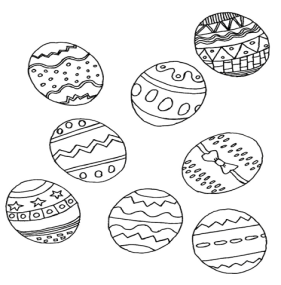 Изготовление пасхальных подарков.Дети прячут изготовленные яички, затем ищут и находят их – кто больше найдет.Дидактическая игра «Укрась икону»Программное содержание: расширять представление детей об иконе;познакомить детей с православной традицией отношения к иконе – почитание икон;учить узнавать на иконах Образы Святых Угодников Божьих;способствовать развитию высших сфер личности ребенка, формированию любви, добра, совести.Материалы: Иконы с Образами Святых Угодников Божьих (Приложение №3), цветной и белый картон, ножницы, гуашь, кисти, салфетки, клей, цветная бумага.Ход игры:Чтение стихотворения Ю. Кондратьевой  «Икона Божьей Матери»Икона Божьей Матери,Прошу меня храни.От бед, напастей горестных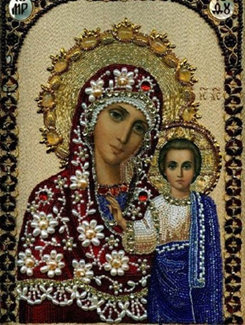 Меня убереги.С Тобой я свет увиделаВ далёких облаках.Икону Божьей МатериДержу я на руках.Растопишь сердце ты моёВ преддверии трудных днейИ станет ясно и легкоНа душе моей.Рассматривание икон, выбор иконы для игры.Изготовление украшений (цветы, свечи, листочки, геометрические фигуры).Украшение иллюстрации иконы.Рассматривание и обсуждение.  Дидактическая игра «Собери Храм»Программное содержание: знакомить детей с внешним устройством Храма;дать представление о расположении и назначении главных частей Храма;расширять словарный запас детей;способствовать развитию образного восприятия Храма;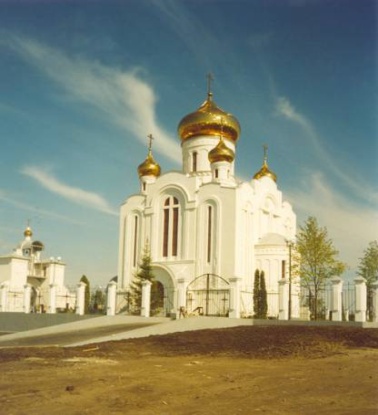 воспитывать благоговейное отношение к Храму и его Святым.Материал: образец Храма (Приложение №4), несколько наборов мозаичного изображения Храма.Ход игры:Дети рассматривают с воспитателем образец Храма, называя его основные части.Сравнивая с образцом, из мозаичных фрагментов, собирают Храм.По мере обучения детей игру можно усложнить, собирая Храм без образца.Дидактическая игра «Узнай и назови икону»Программное содержание:расширять представление детей об иконе;знакомить детей с православной традицией отношения к иконе – почитание икон;учить узнавать на иконах Образы Святых Угодников Божьих;воспитывать трепетное и благоговейное отношение к образам; способствовать развитию высших сфер личности ребенка, формированию любви, добра, совести.Материалы: иконы с Образами, известные детям (Приложение №3).Ход игры:Дети рассматривают образы, предложенные воспитателем, берут один из Образов, угадывают и называют его. Затем рассказывают всё, что о нём знают. По мере усвоения программы можно усложнить игру: ребенок выбирает Образ, рассказывает о нём детям, дети угадывают икону.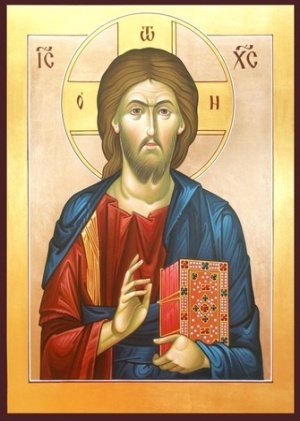 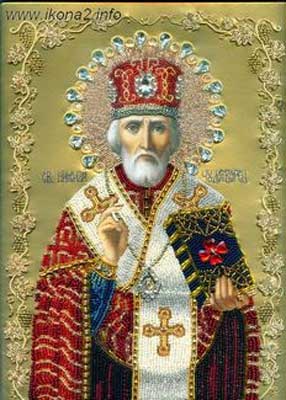 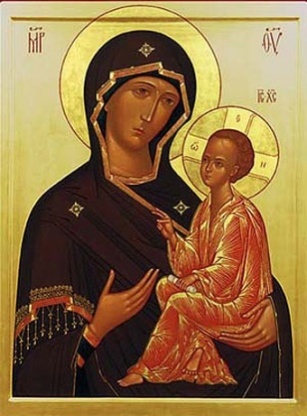 Дидактическая игра «Назови православный праздник»Программное содержание: закрепить знания  детей о праздниках православного календаря, их событиях и смыслах;воспитывать у детей привычку готовиться к православным праздникам; побуждатьжелание укреплять и расширять свои знания о православии.  Материалы: картинки с символами   основных православных праздников (Приложение №5). Ход игры:1.Рассматривание картинок. Беседа о праздниках, их значении и традиции.2. Дети берут одну картинку, угадывают и называют праздник. Затем рассказывают всё, что о нём знают.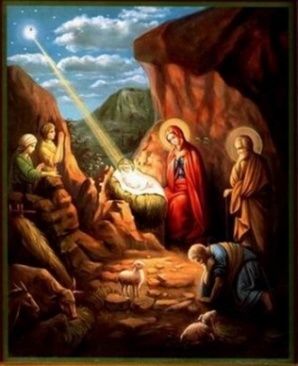 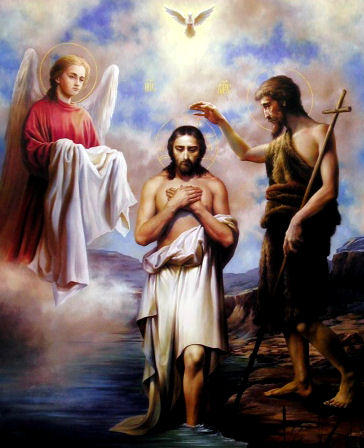 Приложение 2Инструкция № 1О поведении при передвижении детей внутри учреждения1. Перед выходом и входом в группу и другие помещения не толпиться у дверей, не толкаться, не открывать самостоятельно двери, не засовывать пальцы в замочные скважины и дверные проемы. 2. Соблюдать культуру поведения во время передвижения: не бегать, не толкаться. 3. Не подставлять друг другу подножки. 4. Внимательно слушать указания взрослых.Инструкция № 2Правила безопасного поведения в помещении.Во избежание несчастных случаев дети должны приходить на занятие и уходить обратно только в сопровождении воспитателя. Воспитатель должен присутствовать на занятии обязательно лично, чтобы совместно с педагогом дополнительного образования обеспечить безопасность жизни и здоровья детей.Общие правила поведения детейБез разрешения взрослых дети не должны:1. Пользоваться  инвентарем. При использовании его на занятиях дети не должны бросать его на пол, наступать на него, а также бросать его в окна и зеркала!2. Бросать стульчики на пол, прыгать на них и с них, вставать ногами.Сидя на стульчике, раскачиваться на нем, а также вытягивать вперед ноги, чтобы другие дети не споткнулись.3. Если стульчик оказался ломаным — отдать его воспитателю или педагогу дополнительного образования.4. Прыгать и передвигать тяжелые предметы в зале (скамейки, столы, кубы).5. Трогать пианино, мультимедийную установку.Инструкция № 3Правила безопасного поведения при просмотре диафильмов, видеофильмов, мультфильмов, слайдов, презентаций.1.Проходить в помещение для просмотра спокойным шагом, не толкая товарищей.2. Сначала рассаживаются в первые ряды дети невысокого роста. Самые высокие дети садятся последними. При выходе из помещения для просмотра – наоборот.3. Садиться следует только на то место, которое указал воспитатель.4. Перед началом просмотра не повышать голос.5. Во время сеанса следует находиться только на своем месте.6. В случае возникновения каких-либо проблем обратиться к воспитателю.7. Во время сеанса громко не разговаривать, не толкать соседей, не махать руками и т.п.8. По окончании сеанса выходить из помещения только после разрешения воспитателя.Инструкция № 4.Основные правила поведения на открытых мероприятиях.1.    Нельзя шуметь и разговаривать друг с другом, иначе не услышим речь героев (артистов);2.     Нельзя толкаться, наступать на ноги друг другу;3.     Не загораживать обзор другим детям;4.     Не выскакивать вперед без приглашения героев;5.     Не подставлять подножки;6.     Не хватать и не дергать героев за одежду;7.     Не наталкиваться друг на друга при играх с героями;8.   По окончанию  массовых мероприятий (праздников), дети выходят из зала не создавая паники, не толкаются, стараются пропустить первыми детей из младших групп.Раздел 1Комплекс основных характеристик программыСтр. 31.1.Пояснительная запискаСтр. 31.2. Цели и задачи программы «Зёрнышко»Стр. 41.3.Содержание  программы. Учебно-тематический планСтр. 41.4.Планируемые результатыСтр. 12Раздел 2Комплекс организационно-педагогических условийСтр. 122.1.Календарный учебный графикСтр. 122.2.Условия реализации программыСтр. 232.3.Оценочные материалыСтр. 232.4.Методические материалыСтр. 242.5.Список литературыСтр. 26ПриложениеКонспекты организационной образовательной деятельности с детьмиСтр. 28Дидактические игры по духовно-нравственному воспитанию детей старшего дошкольного возрастаСтр. 35№Название темыКоличество часовКоличество часовКоличество часовФормы контроля№Название темыВсегоТеорияПрактикаФормы контроля1.Инструктаж по технике безопасности22беседа2.Мир Божий вокруг нас422беседа3.Кто сотворил добрый мир? Творец422
наблюдение, анализ, опрос4.Что такое хорошо и что такое плохо.624наблюдение, анализ, опрос5.Будь послушным! Трудись!826наблюдение, анализ, опрос6.Помоги! О милосердии, любви и заботе826наблюдение, анализ, опрос7.Не спорь! Прости!826наблюдение, анализ, опрос8.Будь скромным! Не хвастайся!826наблюдение, анализ, опрос9.Не кради! Не обманывай!826наблюдение, анализ, опрос10.Семья. Отношения детей и родителей.826наблюдение, анализ, опрос11.Родина (отношение к родной земле)624наблюдение, анализ, опросИтого702248№Название темыКоличество часовКоличество часовКоличество часовФормы контроля№Название темыВсегоТеорияПрактикаФормы контроля1.Православный храм826наблюдение, анализ, опрос2.Наши меньшие друзья826наблюдение, анализ, опрос3.Рождество Христово624наблюдение, анализ, опрос4.Праздник Воскресение Христово624наблюдение, анализ, опрос5.День Ангела22наблюдение, анализ, опрос6.Святыни родного края826наблюдение, анализ, опрос7.Православный календарь1248 
наблюдение, анализ, опрос8.Великий пост1046наблюдение, анализ, опрос9.Святые заступники русской земли1046
наблюдение, анализ, опрос10.Благодарение. Спасибо.422Наблюдение, анализИтого:742450Год обученияДата начала обучения по программеДата окончания по программеВсего учебных недельКол-во учебных днейКол-во учебных часовРежим занятий в неделю1 год1 сентября31 мая3672144 час2 раза по 2 часаN п/пДата (число, месяц)Кол-во часовТема занятияМесто проведенияФорма контроляФорма занятия12Водное занятиеИнструктаж по технике безопасностиГруппад/с МедвежоноклекцияВводное  занятие2.2Мир Божий вокруг насГруппад/с МедвежоноклекцияКомплексное занятие3.2Приглашение к путешествию. Выбор объектов наблюденияГруппад/с Медвежонокнаблюдение, анализ, опросКомплексное занятие4.2Святые заступники Руси. Святой Александр НевскийГруппад/с Медвежонокнаблюдение, анализ, опросКомплексное занятие4.2Святые заступники Руси. Святой Александр НевскийГруппад/с МедвежонокКомплексное занятие5.2Кто сотворил добрый мир? Творец.Группад/с Медвежонокнаблюдение, анализ, опросКомплексное занятие6.2Православный Календарь. Рождество Богородицы.Группад/с Медвежонокнаблюдение, анализ, опросКомплексное занятие7.2Кто сотворил добрый мир? Творец.Группад/с Медвежонокнаблюдение, анализ, опросКомплексное занятие8.2Что такое хорошо и что такое плохо.Группад/с Медвежонокнаблюдение, анализ, опросКомплексное занятие9.2Семья. Отношения детей и родителей. 
День пожилого человека.Группад/с Медвежонокнаблюдение, анализ, опросКомплексное занятие10.2Что такое хорошо и что такое плохо.Группад/с Медвежонокнаблюдение, анализ, опросКомплексное занятие11.2Святые заступники Руси. Святой Сергий Радонежский.Группад/с Медвежонокнаблюдение, анализ, опросКомплексное занятие12.2Что такое хорошо и что такое плохо.Группад/с Медвежонокнаблюдение, анализ, опросКомплексное занятие13.2Православный календарь. Покров Пресвятой БогородицыГруппад/с Медвежонокнаблюдение, анализ, опросКомплексное занятие14.2Будь послушным! Трудись!Группад/с Медвежонокнаблюдение, анализ, опросКомплексное занятие15.2Святыни родного края. Чудотворная икона Пресвятой Богородицы «Карсунская»Группад/с Медвежонокнаблюдение, анализ, опросКомплексное занятие16.2Будь послушным! Трудись!Группад/с Медвежонокнаблюдение, анализ, опросКомплексное занятие17.2Будь послушным! Трудись!Группад/с Медвежонокнаблюдение, анализ, опросКомплексное занятие18.2
День народного единства.Группад/с Медвежонокнаблюдение, анализ, опросКомплексное занятие19.2Святыни родного края. Карсунский православный храм в честь иконы БГ «Всех скорбящих Радость»Группад/с Медвежонокнаблюдение, анализ, опросКомплексное занятие20.2Будь послушным! Трудись!Группад/с Медвежонокнаблюдение, анализ, опросКомплексное занятие21.2Карсунский православный храм в честь иконы БГ «Всех скорбящих Радость»Группад/с Медвежонокнаблюдение, анализ, опросКомплексное занятие22.2
Родина (отношение к родной землеГруппад/с Медвежонокнаблюдение, анализ, опросКомплексное занятие23.2Помоги! О милосердии, любви и заботе.Группад/с Медвежонокнаблюдение, анализ, опросКомплексное занятие24.2Православный календарь. Собор Архистратига МихаилаГруппад/с Медвежонокнаблюдение, анализ, опросКомплексное занятие25.2Семья. Отношения детей и родителей. 
Группад/с Медвежонокнаблюдение, анализ, опросКомплексное занятие26.2День МатериГруппад/с Медвежонокнаблюдение, анализ, опросКомплексное занятие27.2Православный календарь. Введение во храм Пресвятой Богородицы.Группад/с Медвежонокнаблюдение, анализ, опросКомплексное занятие28.2Не спорь! Прости!Группад/с Медвежонокнаблюдение, анализ, опросКомплексное занятие29.2Святые заступники Руси. 
Святой блаженный Андрей Симбирский.Группад/с Медвежонокнаблюдение, анализ, опросКомплексное занятие30.2Родина (отношение к родной земле).
День Отечественной историиГруппад/с Медвежонокнаблюдение, анализ, опросКомплексное занятие31.2Не спорь! Прости!Группад/с Медвежонокнаблюдение, анализ, опросКомплексное занятие32.2Помоги! О милосердии, любви и заботе.
Святой Николай МирликийскихГруппад/с Медвежонокнаблюдение, анализ, опросКомплексное занятие33.2Не спорь! Прости!Группад/с Медвежонокнаблюдение, анализ, опросКомплексное занятие34.2Будь скромным! Не хвастайся!Группад/с Медвежонокнаблюдение, анализ, опросКомплексное занятие2 модуль2 модуль2 модуль2 модуль2 модуль2 модуль2 модуль1.2Рождество Христово.Группад/с Медвежонокнаблюдение, анализ, опросИгровое занятие2.2Рождество ХристовоГруппад/с Медвежонокнаблюдение, анализ, опросКомплексное занятие3.2Святые заступники русской земли.
Группад/с Медвежонокнаблюдение, анализ, опросКомплексное занятие4.2Святой Серафим Саровский.Группад/с Медвежонокнаблюдение, анализ, опросКомплексное занятие5.2Будь скромным! Не хвастайся!Группад/с Медвежонокнаблюдение, анализ, опросКомплексное занятие6.2Православный храм в честь святой блаженной Ксении ПетербургскойГруппад/с Медвежонокнаблюдение, анализ, опросКомплексное занятие7.2Православный календарь. Крещенье ГосподнеГруппад/с Медвежонокнаблюдение, анализ, опросКомплексное занятие8.2День Ангела.Группад/с Медвежонокнаблюдение, анализ, опросКомплексное занятие9.2Святыни родного края. 
с. Арское. Группад/с Медвежонокнаблюдение, анализ, опросКомплексное занятие10.2Православный храм. Что мы видим в храме?Группад/с Медвежонокнаблюдение, анализ, опросКомплексное занятие11.2Православный календарь.
Сретенье Господне.Группад/с Медвежонокнаблюдение, анализ, опросКомплексное занятие12.2Православный храм. Что мы слышим в храме?Группад/с Медвежонокнаблюдение, анализ, опросКомплексное занятие13. 2Родина (отношение к родной земле)Группад/с Медвежонокнаблюдение, анализ, опросКомплексное занятие14.2Семья. Мужчины нашей семьиГруппад/с Медвежонокнаблюдение, анализ, опросКомплексное занятие15.2Не кради! Не обманывай!Группад/с Медвежонокнаблюдение, анализ, опросКомплексное занятие16.2Великий пост. Прощёное воскресеньеГруппад/с Медвежонокнаблюдение, анализ, опросКомплексное занятие17.2Великий пост. Искушения Иисуса Христа в пустыне.Группад/с Медвежонокнаблюдение, анализ, опросКомплексное занятие18.2Великий пост. Семь ступеней постаГруппад/с Медвежонокнаблюдение, анализ, опросКомплексное занятие19.2Великий пост.Группад/с Медвежонокнаблюдение, анализ, опросКомплексное занятие20.2Семья. О почитании родителейГруппад/с Медвежонокнаблюдение, анализ, опросКомплексное занятие21.2Наши меньшие друзья. Прилёт птиц.Группад/с Медвежонокнаблюдение, анализ, опросКомплексное занятие22.2Православный храм в Великий пост.Группад/с Медвежонокнаблюдение, анализ, опросКомплексное занятие23.2Великий пост.Группад/с Медвежонокнаблюдение, анализ, опросКомплексное занятие24.2Наши меньшие друзьяГруппад/с Медвежонокнаблюдение, анализ, опросКомплексное занятие25.2Великий пост. Благовещенье Пресвятой Богородице Группад/с Медвежонокнаблюдение, анализ, опросКомплексное занятие26.2Наши меньшие друзья.Группад/с Медвежонокнаблюдение, анализ, опросКомплексное занятие27.2Наши меньшие друзья.Группад/с МедвежонокКомплексное занятие28.2Праздник Воскресения ХристоваГруппад/с Медвежонокнаблюдение, анализ, опросКомплексное занятие29.2Работа над оформлением пасхального сувенира (аппликация «Пасхальная открытка»).Группад/с Медвежонокнаблюдение, анализ, опросКомплексное занятие30.2Праздник Воскресения ХристоваГруппад/с Медвежонокнаблюдение, анализ, опросКомплексное занятие31.2Не кради! Не обманывай!Группад/с Медвежонокнаблюдение, анализ, опросКомплексное занятие32.2Не кради! Не обманывай!Группад/с Медвежонокнаблюдение, анализ, опросКомплексное занятие33.2Святые заступники русской земли.
Святой Георгий Победоносец.Группад/с Медвежонокнаблюдение, анализ, опросКомплексное занятие34.2Православный храм в Пасхальные дни.Группад/с Медвежонокнаблюдение, анализ, опросКомплексное занятие35.2Не кради! Не обманывай!Группад/с Медвежонокнаблюдение, анализ, опросКомплексное занятие36.2Святыни родного края.
с. Никольское. (Никольская гора)Группад/с Медвежонокнаблюдение, анализ, опросКомплексное занятие37.2Благодарение. Спасибо.Группад/с Медвежонокнаблюдение, анализ, опросКомплексное занятие38.2Подведение итогов за годИтоговая выставкаГруппад/с Медвежонокнаблюдение, анализ, опросИтоговое занятие№Ф.И. ребёнкаКритерии оценки духовно-нравственного развитияКритерии оценки духовно-нравственного развитияКритерии оценки духовно-нравственного развитияКритерии оценки духовно-нравственного развитияКритерии оценки духовно-нравственного развитияКритерии оценки духовно-нравственного развитияКритерии оценки духовно-нравственного развитияКритерии оценки духовно-нравственного развитияКритерии оценки духовно-нравственного развитияКритерии оценки духовно-нравственного развитияобщительностьдисциплинированностьаккуратностьдобротадружелюбиесамостоятельностьлюбознательностьчестностьэмпатияитоговый уровень123